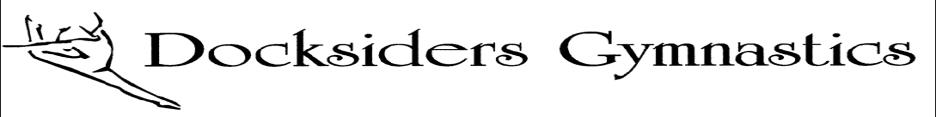 2023 Chesapeake Challenge Golf TournamentDonation OpportunitiesTee Sponsor ($100): Sponsor’s name and logo are prominently displayed on the Tee Box.   Name displayed as sponsor on tournament marketing materials and at tournament.Gymnast Sponsor ($100): Gymnast name, level, picture, and your special message are prominently displayed on the Tee Box. Last Name displayed as sponsor on tournament Sponsor List. The Tee sign will then be displayed in the Docksiders gym for the 2023-2024 season!Bronze Tournament Sponsor ($200): Sponsor’s name will appear on a sign displayed at the tournament, and the sponsor's name will be mentioned as a Bronze Tournament Sponsor.  A gift will be presented at the tournament. Silver Tournament Sponsor ($500): Sponsor’s name will appear prominently on a sign displayed at the tournament. Sponsor’s name will be mentioned as a Silver Tournament Sponsor and sponsor gift will be presented at tournament. Sponsor is entitled to one free golfer registration at the tournament. Gold Tournament Sponsor ($1,000): Sponsor’s name will appear prominently on a sign displayed at the tournament, and the sponsor's name will be mentioned as a Gold Tournament Sponsor and presented with a gift at the tournament. Sponsor is entitled to two free golfer registrations at the tournament. Platinum Tournament Sponsor ($2,500): Sponsor’s name will appear prominently on a sign displayed at the tournament, and the sponsor's name will be mentioned as a Platinum Tournament Sponsor. A gift will be presented to this sponsor for display in their business. Sponsor is entitled to two free foursome registrations at the tournament. Item Donation: Donate an item or basket to be auctioned during the silent auction. Sponsor’s name will appear on sign displayed at the tournament auction table.Proofs and questions can be emailed to Craig Stoner at cgstoner7@yahoo.com. Detach bottom portion with check(s) and return form to the Golf Committee folder.  Please make checks payable to Maryland Gymnastics.YES! I want to be a sponsor!YES! I want to donate an item!Name of Organization/Family _______________________________________________________Address_________________________________________________________________________Contact Name ____________________________________Phone Number____________________Email Address ____________________________________________________________________Sponsorship level:____Tee Sponsor	____Gymnast Sponsor	____Silver Sponsor   ____Bronze Sponsor	____Gold Sponsor	____Platinum Sponsor	____Item Donation_______________________Thank you for your generous donation! We will be in touch for your logo/photo in high resolution.